                           Ministero dell’Istruzione e del Merito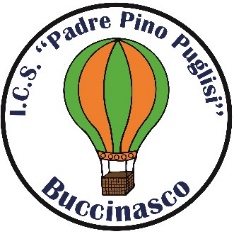 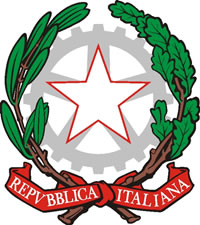                       ISTITUTO COMPRENSIVO PADRE PINO PUGLISI                         Via Tiziano, 9 – 20090 Buccinasco (Milano)                   tel. 0248842132 - 0245712964 – fax 0245703332         e-mail: miic8ef00b@istruzione.it – icpadrepinopuglisi@gmail.com                                   pec: miic8ef00b@pec.istruzione.itUSCITA ANTICIPATA – CAMPUS ORIENTAMENTO 11 NOVEMBRE 2023IO SOTTOSCRITTO __________________________________________GENITORE DELL’ALUNNO_____________________________________ DELLA CLASSE TERZA SEZIONE __________RITIRO MIO/A FIGLIO/A DA SCUOLA ALLE ORE______________FIRMA______________________________________